Blinov Sergiy AnatolijovichExperience:Position applied for: 2nd OfficerDate of birth: 13.04.1972 (age: 45)Citizenship: UkraineResidence permit in Ukraine: NoCountry of residence: UkraineCity of residence: OdessaPermanent address: 4 Ulyanovsky Bystr. 2Contact Tel. No: +38 (050) 977-43-69E-Mail: sblinov29@gmail.comSkype: sblinov29@gmail.comU.S. visa: Yes. Expiration date 13.08.2019E.U. visa: NoUkrainian biometric international passport: Not specifiedDate available from: 01.11.2017English knowledge: GoodMinimum salary: 3500 $ per monthPositionFrom / ToVessel nameVessel typeDWTMEBHPFlagShipownerCrewing2nd Officer13.03.2017-12.09.2017Bermuda IslanderContainer Ship-&mdash;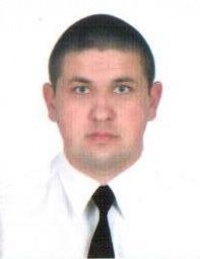 